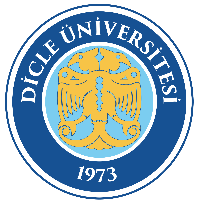   PERSONEL DAİRE BAŞKANLIĞIPROFESÖR/DOÇENT İLANINA BAŞVURULARIN                 ALINMASI İŞLEMLERİDoküman Kodu: PDB-İA-031  PERSONEL DAİRE BAŞKANLIĞIPROFESÖR/DOÇENT İLANINA BAŞVURULARIN                 ALINMASI İŞLEMLERİYürürlük Tarihi: 24.08.2022  PERSONEL DAİRE BAŞKANLIĞIPROFESÖR/DOÇENT İLANINA BAŞVURULARIN                 ALINMASI İŞLEMLERİRevizyon Tarihi/No:00/00